УТВЕРЖДАЮНачальник ПОУ СТЦКолышлейского районаРО ДОСААФ РоссииПензенской области_______________  Н.А. Слепова«     »   ____________  2019 г.КАЛЕНДАРНЫЙ УЧЕБНЫЙ ГРАФИКПРОФЕССИОНАЛЬНОЙ  ПОДГОТОВКИ  ВОДИТЕЛЕЙ ТРАНСПОРТНЫХ  СРЕДСТВ  КАТЕГОРИИ  «В»р. п.  Колышлей2019Продолжение 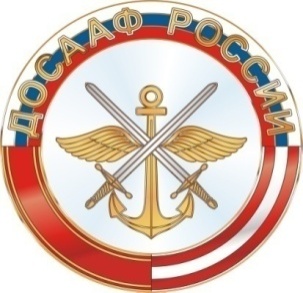 ПРОФЕССИОНАЛЬНОЕ  ОБРАЗОВАТЕЛЬНОЕ УЧРЕЖДЕНИЕСПОРТИВНО-ТЕХНИЧЕСКИЙ ЦЕНТР КОЛЫШЛЕЙСКОГО РАЙОНАРЕГИОНАЛЬНОГО ОТДЕЛЕНИЯОБЩЕРОССИЙСКОЙ ОБЩЕСТВЕННО-ГОСУДАРСТВЕННОЙ ОРГАНИЗАЦИИ«ДОБРОВОЛЬНОЕ ОБЩЕСТВО СОДЕЙСТВИЯ АРМИИ,АВИАЦИИ И ФЛОТУ РОССИИ» ПЕНЗЕНСКОЙ ОБЛАСТИНаименование учебного предметаКол-во часовКол-во часовКол-во часовНомер занятияНомер занятияНомер занятияНомер занятияНомер занятияНомер занятияНомер занятияНомер занятияНомер занятияНомер занятияНомер занятияНомер занятияНомер занятияНомер занятияНомер занятияНомер занятияНомер занятияНомер занятияНомер занятияНаименование учебного предметавсеговсегоИз них01020304050506070809101112131415161718Учебные предметы базового циклаУчебные предметы базового циклаУчебные предметы базового циклаУчебные предметы базового циклаУчебные предметы базового циклаУчебные предметы базового циклаУчебные предметы базового циклаУчебные предметы базового циклаУчебные предметы базового циклаУчебные предметы базового циклаУчебные предметы базового циклаУчебные предметы базового циклаУчебные предметы базового циклаУчебные предметы базового циклаУчебные предметы базового циклаУчебные предметы базового циклаУчебные предметы базового циклаУчебные предметы базового циклаУчебные предметы базового циклаУчебные предметы базового циклаУчебные предметы базового циклаУчебные предметы базового циклаОсновы законодательство в сфере дорожного движения43теор.(30)теор.(30)Т1,Т21;3Т3,Т42;2Т54Т5,Т6,Т71;1;2Т72Т82Т9,Т102;2Т112Т122Т13,Т141;1Основы законодательство в сфере дорожного движения43практ.(12)практ.(12)Т72Т82Т104Т112Т112Основы законодательство в сфере дорожного движения43Зачет (1)Зачет (1)1Психофизиологические основы деятельности водителя13теор.(8)теор.(8)Т1,Т22;2Т1,Т22;2Т3,Т42;2Психофизиологические основы деятельности водителя13практ. (4)практ. (4)Т54Психофизиологические основы деятельности водителя13Зачет (1)Зачет (1)1Основы управления транспортными средствами15теор. (12)теор. (12)Т12Т22Т3,Т42;2Основы управления транспортными средствами15практ. (2)практ. (2)Основы управления транспортными средствами15Зачет (1)Зачет (1)Первая помощь при дорожно-транспортном происшествии 17теор. (8)теор. (8)Т1,Т22;2Т32Первая помощь при дорожно-транспортном происшествии 17практ. (8)практ. (8)Т22Первая помощь при дорожно-транспортном происшествии 17Зачет (1)Зачет (1)Учебные предметы специального циклаУчебные предметы специального циклаУчебные предметы специального циклаУчебные предметы специального циклаУчебные предметы специального циклаУчебные предметы специального циклаУчебные предметы специального циклаУчебные предметы специального циклаУчебные предметы специального циклаУчебные предметы специального циклаУчебные предметы специального циклаУчебные предметы специального циклаУчебные предметы специального циклаУчебные предметы специального циклаУчебные предметы специального циклаУчебные предметы специального циклаУчебные предметы специального циклаУчебные предметы специального циклаУчебные предметы специального циклаУчебные предметы специального циклаУчебные предметы специального циклаУчебные предметы специального циклаУстройство и ТО ТС категории «В» как объектов управления21теор. (18)теор. (18)Устройство и ТО ТС категории «В» как объектов управления21практ. (2)практ. (2)Устройство и ТО ТС категории «В» как объектов управления21Зачет (1)Зачет (1)Основы управления транспортными средствами категории «В» 13теор. (8)теор. (8)Основы управления транспортными средствами категории «В» 13практ. (4)практ. (4)Основы управления транспортными средствами категории «В» 13Зачет (1)Зачет (1)Учебные предметы профессионального циклаУчебные предметы профессионального циклаУчебные предметы профессионального циклаУчебные предметы профессионального циклаУчебные предметы профессионального циклаУчебные предметы профессионального циклаУчебные предметы профессионального циклаУчебные предметы профессионального циклаУчебные предметы профессионального циклаУчебные предметы профессионального циклаУчебные предметы профессионального циклаУчебные предметы профессионального циклаУчебные предметы профессионального циклаУчебные предметы профессионального циклаУчебные предметы профессионального циклаУчебные предметы профессионального циклаУчебные предметы профессионального циклаУчебные предметы профессионального циклаУчебные предметы профессионального циклаУчебные предметы профессионального циклаУчебные предметы профессионального циклаУчебные предметы профессионального циклаОрганизация и выполнение грузовых перевозок автотранспортом9теор. (8)теор. (8)Организация и выполнение грузовых перевозок автотранспортом9практ. (0)практ. (0)Организация и выполнение грузовых перевозок автотранспортом9Зачет (1)Зачет (1)Организация и выполнение пассажирских перевозок автотранспортом7теор. (6)теор. (6)Организация и выполнение пассажирских перевозок автотранспортом7практ. (0)практ. (0)Организация и выполнение пассажирских перевозок автотранспортом7Зачет (1)Зачет (1)Вождение транспортных средств категории «В» (с механической трансмиссией)585858Вождение проводится вне сетки учебного времениВождение проводится вне сетки учебного времениВождение проводится вне сетки учебного времениВождение проводится вне сетки учебного времениВождение проводится вне сетки учебного времениВождение проводится вне сетки учебного времениВождение проводится вне сетки учебного времениВождение проводится вне сетки учебного времениВождение проводится вне сетки учебного времениВождение проводится вне сетки учебного времениВождение проводится вне сетки учебного времениВождение проводится вне сетки учебного времениВождение проводится вне сетки учебного времениВождение проводится вне сетки учебного времениВождение проводится вне сетки учебного времениВождение проводится вне сетки учебного времениВождение проводится вне сетки учебного времениВождение проводится вне сетки учебного времениВождение проводится вне сетки учебного времениКвалификационный экзамен444Всего часов 4444444444444444444Наименование учебного предметаКол-во часовКол-во часовКол-во часовНомер занятияНомер занятияНомер занятияНомер занятияНомер занятияНомер занятияНомер занятияНомер занятияНомер занятияНомер занятияНомер занятияНомер занятияНомер занятияНомер занятияНомер занятияНомер занятияНомер занятияНомер занятияНомер занятияНаименование учебного предметавсеговсегоИз них19202122232425262728293031323334353637Учебные предметы базового циклаУчебные предметы базового циклаУчебные предметы базового циклаУчебные предметы базового циклаУчебные предметы базового циклаУчебные предметы базового циклаУчебные предметы базового циклаУчебные предметы базового циклаУчебные предметы базового циклаУчебные предметы базового циклаУчебные предметы базового циклаУчебные предметы базового циклаУчебные предметы базового циклаУчебные предметы базового циклаУчебные предметы базового циклаУчебные предметы базового циклаУчебные предметы базового циклаУчебные предметы базового циклаУчебные предметы базового циклаУчебные предметы базового циклаУчебные предметы базового циклаУчебные предметы базового циклаОсновы законодательство в сфере дорожного движения43теор.(30)теор.(30)Основы законодательство в сфере дорожного движения43практ.(12)практ.(12)Основы законодательство в сфере дорожного движения43Зачет (1)Зачет (1)Психофизиологические основы деятельности водителя13теор.(8)теор.(8)Психофизиологические основы деятельности водителя13практ. (4)практ. (4)Психофизиологические основы деятельности водителя13Зачет (1)Зачет (1)Основы управления транспортными средствами15теор. (12)теор. (12)Т52Т62Основы управления транспортными средствами15практ. (2)практ. (2)Т42Основы управления транспортными средствами15Зачет (1)Зачет (1)1Первая помощь при дорожно-транспортном происшествии 17теор. (8)теор. (8)Т42Первая помощь при дорожно-транспортном происшествии 17практ. (8)практ. (8)Т32Т44Первая помощь при дорожно-транспортном происшествии 17Зачет (1)Зачет (1)1Учебные предметы специального циклаУчебные предметы специального циклаУчебные предметы специального циклаУчебные предметы специального циклаУчебные предметы специального циклаУчебные предметы специального циклаУчебные предметы специального циклаУчебные предметы специального циклаУчебные предметы специального циклаУчебные предметы специального циклаУчебные предметы специального циклаУчебные предметы специального циклаУчебные предметы специального циклаУчебные предметы специального циклаУчебные предметы специального циклаУчебные предметы специального циклаУчебные предметы специального циклаУчебные предметы специального циклаУчебные предметы специального циклаУчебные предметы специального циклаУчебные предметы специального циклаУчебные предметы специального циклаУстройство и ТО ТС категории «В» как объектов управления21теор.теор.Т1,Т2,Т31;1;2Т4,Т52;2Т6,Т72;2Т8,Т9,Т102;1;1Т11,Т121;1Устройство и ТО ТС категории «В» как объектов управления21практ.практ.Т132Устройство и ТО ТС категории «В» как объектов управления21ЗачетЗачет1Основы управления транспортными средствами категории «В» 13теор.теор.Т1,Т22;2Т22Т32Основы управления транспортными средствами категории «В» 13практ.практ.Т22Т32Основы управления транспортными средствами категории «В» 13ЗачетЗачет1Учебные предметы профессионального циклаУчебные предметы профессионального циклаУчебные предметы профессионального циклаУчебные предметы профессионального циклаУчебные предметы профессионального циклаУчебные предметы профессионального циклаУчебные предметы профессионального циклаУчебные предметы профессионального циклаУчебные предметы профессионального циклаУчебные предметы профессионального циклаУчебные предметы профессионального циклаУчебные предметы профессионального циклаУчебные предметы профессионального циклаУчебные предметы профессионального циклаУчебные предметы профессионального циклаУчебные предметы профессионального циклаУчебные предметы профессионального циклаУчебные предметы профессионального циклаУчебные предметы профессионального циклаУчебные предметы профессионального циклаУчебные предметы профессионального циклаУчебные предметы профессионального циклаОрганизация и выполнение грузовых перевозок автотранспортом9теор.теор.Т12Т21Т33Т42Организация и выполнение грузовых перевозок автотранспортом9практ.практ.Организация и выполнение грузовых перевозок автотранспортом9ЗачетЗачет1Организация и выполнение пассажирских перевозок автотранспортом7теор.теор.Т1,Т22;1Т31Т42Организация и выполнение пассажирских перевозок автотранспортом7практ.практ.Организация и выполнение пассажирских перевозок автотранспортом7ЗачетЗачет1Вождение транспортных средств категории «В» (с механической трансмиссией)585858Вождение проводится вне сетки учебного времениВождение проводится вне сетки учебного времениВождение проводится вне сетки учебного времениВождение проводится вне сетки учебного времениВождение проводится вне сетки учебного времениВождение проводится вне сетки учебного времениВождение проводится вне сетки учебного времениВождение проводится вне сетки учебного времениВождение проводится вне сетки учебного времениВождение проводится вне сетки учебного времениВождение проводится вне сетки учебного времениВождение проводится вне сетки учебного времениВождение проводится вне сетки учебного времениВождение проводится вне сетки учебного времениВождение проводится вне сетки учебного времениВождение проводится вне сетки учебного времениВождение проводится вне сетки учебного времениВождение проводится вне сетки учебного времениВождение проводится вне сетки учебного времениКвалификационный экзамен44422Всего часов 4444444444444444222